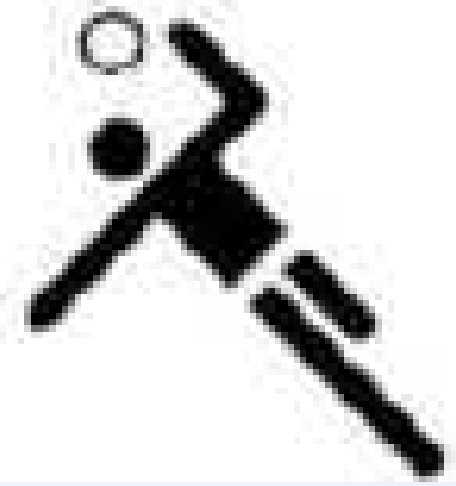 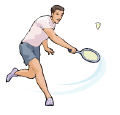 ASSOCIATION SPORTIVE COLLEGE LE GRAND SOMST LAURENT DU PONTAUTORISATION PARENTALEJe soussigné ,………………………………………………………………………………………………….  Père                           Mère                       Tuteur                            Représentant légalAutorise mon enfant : Nom : ……………………………………………………………….  Prénom : ……………………………………………………….Date de naissance : ……………………………………………………         Classe : …………………………….à participer aux activités de l’Association Sportive du collège Le Grand Som en entraînement et en compétition      Badminton :mercredi 12h15 à 14h15                               Handball : mercredi 14h15  à  16h15     Compétitions le mercredi AMJ’autorise le professeur responsable à prendre les dispositions nécessaires en cas d’incident corporel.Pour me joindre en cas de problème :	Téléphone       ………………………………………………………...............                                                              Adresse          ………………………………………………………………………….                                                                                  Mon adresse mail pour recevoir les informations concernant les horaires des entraînements, compétitions… :      ……………………………………………………………………………………………………………………………………………….J’autorise les personnes en charge à renseigner les rubriques suivantes pour la demande de la licence UNSS :nom , prénom , date de naissance ,n° tél  ,adresse mail Fait à ……………………………………………………………………..                         le ………............................................                                                                                       Signature : 